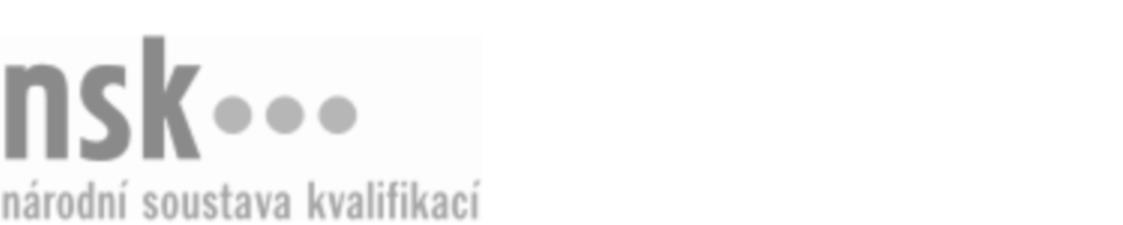 Autorizované osobyAutorizované osobyAutorizované osobyAutorizované osobyAutorizované osobyAutorizované osobyAutorizované osobyAutorizované osobyTechnik arborista / technička arboristka (kód: 41-063-M) Technik arborista / technička arboristka (kód: 41-063-M) Technik arborista / technička arboristka (kód: 41-063-M) Technik arborista / technička arboristka (kód: 41-063-M) Technik arborista / technička arboristka (kód: 41-063-M) Technik arborista / technička arboristka (kód: 41-063-M) Technik arborista / technička arboristka (kód: 41-063-M) Technik arborista / technička arboristka (kód: 41-063-M) Autorizující orgán:Autorizující orgán:Ministerstvo zemědělstvíMinisterstvo zemědělstvíMinisterstvo zemědělstvíMinisterstvo zemědělstvíMinisterstvo zemědělstvíMinisterstvo zemědělstvíMinisterstvo zemědělstvíMinisterstvo zemědělstvíMinisterstvo zemědělstvíMinisterstvo zemědělstvíMinisterstvo zemědělstvíMinisterstvo zemědělstvíSkupina oborů:Skupina oborů:Zemědělství a lesnictví (kód: 41)Zemědělství a lesnictví (kód: 41)Zemědělství a lesnictví (kód: 41)Zemědělství a lesnictví (kód: 41)Zemědělství a lesnictví (kód: 41)Zemědělství a lesnictví (kód: 41)Povolání:Povolání:Technik arboristaTechnik arboristaTechnik arboristaTechnik arboristaTechnik arboristaTechnik arboristaTechnik arboristaTechnik arboristaTechnik arboristaTechnik arboristaTechnik arboristaTechnik arboristaKvalifikační úroveň NSK - EQF:Kvalifikační úroveň NSK - EQF:444444Platnost standarduPlatnost standarduPlatnost standarduPlatnost standarduPlatnost standarduPlatnost standarduPlatnost standarduPlatnost standarduStandard je platný od: 21.10.2022Standard je platný od: 21.10.2022Standard je platný od: 21.10.2022Standard je platný od: 21.10.2022Standard je platný od: 21.10.2022Standard je platný od: 21.10.2022Standard je platný od: 21.10.2022Standard je platný od: 21.10.2022Technik arborista / technička arboristka,  29.03.2024 16:53:20Technik arborista / technička arboristka,  29.03.2024 16:53:20Technik arborista / technička arboristka,  29.03.2024 16:53:20Technik arborista / technička arboristka,  29.03.2024 16:53:20Technik arborista / technička arboristka,  29.03.2024 16:53:20Strana 1 z 2Strana 1 z 2Autorizované osobyAutorizované osobyAutorizované osobyAutorizované osobyAutorizované osobyAutorizované osobyAutorizované osobyAutorizované osobyAutorizované osobyAutorizované osobyAutorizované osobyAutorizované osobyAutorizované osobyAutorizované osobyAutorizované osobyAutorizované osobyNázevNázevNázevNázevNázevNázevKontaktní adresaKontaktní adresa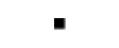 ABA International, z.s.ABA International, z.s.ABA International, z.s.ABA International, z.s.ABA International, z.s.Vranov 83, 66432 VranovVranov 83, 66432 VranovABA International, z.s.ABA International, z.s.ABA International, z.s.ABA International, z.s.ABA International, z.s.Vranov 83, 66432 VranovVranov 83, 66432 VranovArbonet, s.r.o.Arbonet, s.r.o.Arbonet, s.r.o.Arbonet, s.r.o.Arbonet, s.r.o.Dolská  2486/12, 19300 Praha - Horní PočerniceDolská  2486/12, 19300 Praha - Horní PočerniceArbonet, s.r.o.Arbonet, s.r.o.Arbonet, s.r.o.Arbonet, s.r.o.Arbonet, s.r.o.Dolská  2486/12, 19300 Praha - Horní PočerniceDolská  2486/12, 19300 Praha - Horní PočerniceDolská  2486/12, 19300 Praha - Horní PočerniceDolská  2486/12, 19300 Praha - Horní PočerniceTechnik arborista / technička arboristka,  29.03.2024 16:53:20Technik arborista / technička arboristka,  29.03.2024 16:53:20Technik arborista / technička arboristka,  29.03.2024 16:53:20Technik arborista / technička arboristka,  29.03.2024 16:53:20Technik arborista / technička arboristka,  29.03.2024 16:53:20Strana 2 z 2Strana 2 z 2